Личный прием граждан  в  приемной Президента Российской Федерации в Курской области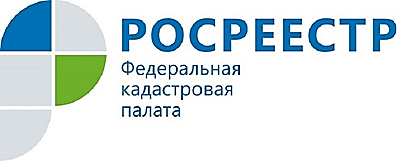 21 июня 2016 года с 10.00 до 13.00 и.о. директора Кадастровой палаты по Курской области Андрей Тарасов проведет личный прием граждан  в  приемной Президента Российской Федерации в Курской области.Запись заявителей на личный прием осуществляется по результатам рассмотрения письменных обращений, в соответствии с графиком личного приема в приемной Президента Российской Федерации в Курской области. Гражданам, желающим записаться на личный прием к должностному лицу, просьба обращаться по вопросам его компетенции. Телефоны приемной Президента Российской Федерации в Курской области (4712) 55-68-99, 55-68-97.